CURRICULUM VITAEName: Rashid 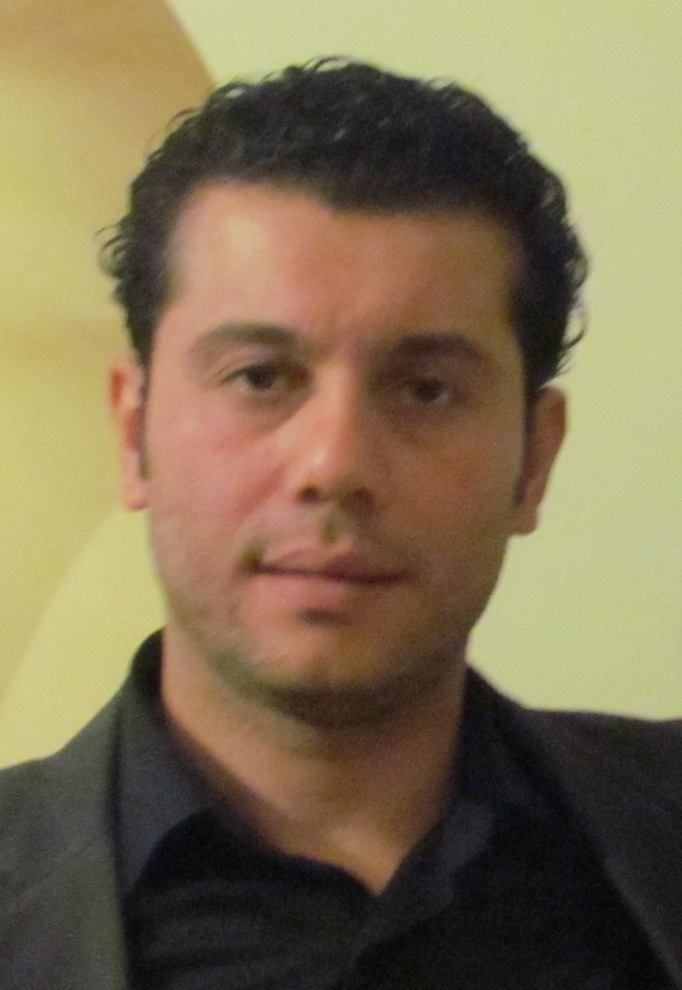 Projects (Sales) Manager E-mail: rashid.268285@2freemail.com Mobile: C/o 0505891826Doha, QatarSummary:Fifteen years of sales and technical engineering experience in lighting fixture (Indoor, Outdoor, Street / infrastructure Lighting (Poles, fixture, cut-out and fuses box), Landscape & LED Light and explosion proof electrical equipment.ResponsibilitiesRespond to customer inquiries and follow-up with existing customers.Assist in providing a weekly detailed operation and sales progress report.Manage the sales, technical & logistics teams. Liaise and provide accurate information and details to other departments as needed.Solve technical problems that may occur at any stage of the project.Achievements:Developed leads and added new contracts for the company.Organized the operation of sales (Tender process, inquiries, quotations, technical submittal and compliance statement).Participated in achieving target sales.Continuously achieving highest sales target.TrainingsTraining in Alexandria National Iron & Steel 	(Egypt -1998).R-STAHL ELCAD lighting & Design Program	 (Germnay-2001).Training in Zumtobel Lighting Centre (UAE-2011).Training in PHILIPS Lighting (UAE-2012).Personnel InformationGender              			: MaleNationality        	 		: Egyptian Marital Status       	 		: MarriedDate of Birth        	 		: 09-05-1977Visa Status         	 		: Employment VisaDate of joining     	 		: One month noticeDriving License (Qatar/UAE/Egypt) 	: YesHobbies     		 		: Squash, football and beach volleyball 	Education Bachelor Degree in Engineering, “Electrical and Control Engineering" major, Automatic Control Engineering section from Arab Academy for Science, Technology & Maritime transport (AAST) with G.P.A. 2.66. (Egypt-1999)Language & Computer Skills Excellent command of written and spoken Arabic & English.Computer skills: MS Word, MS outlook, Power point, Excel, Internet browsing and search.Employment ExperienceVIBRANT L.L.CSales & Lighting Projects Manager (June 2014 – Present) (Doha-Qatar)Manage both the Sales & technical teams of all kinds of lighting (indoor lighting, outdoor lighting, landscape lighting, Façade Lighting, street lighting (Poles, high mast / infrastructure Lighting). Manage & follow up with the logistics staff for the shipping procedure from the supplier and deliver them to the site with full technical support and technical problem solving.Responsible for the sales performances.Determine new market channels.Prepare and submit the material requisition upon the project requirements and specification to the consultant, client & procurement department. Create the lighting proposal & quotation from the drawing or according to the fittings location or from the Bill of Quantity in each Stage (Tendering & Job In Hand). Prepare & supervise the technical submittal & the compliance statement as per the consultant comments.Managing and supervise the installation process on site. Negotiate with the client for finalizing and securing the job.Prepare periodic reports, schedules, presentation and contracts.Marjan / Gargash Lighting Systems L.L.CSales Manager (December 2012 – June 2014) (Abu Dhabi-U.A.E)Manage the Sales & technical Teams of all kinds of light (indoor lighting, outdoor lighting, street lighting (Poles, fixture, cutout and fuses box), landscape lighting & explosion proof electrical equipment {Lighting, Junction Boxes, and Control Panels}). Manage & follow up with the logistics staff for the shipping procedure from the supplier and deliver them to the site with full technical support and technical problem solving.Responsible for the sales performances.Determine new market channels.Prepare and submit the material requisition upon the project requirements and specification to the consultant, client & procurement department. Create the lighting proposal & quotation from the drawing or according to the fittings location or from the Bill of Quantity in each Stage (Tendering & Job In Hand). Prepare & supervise the technical submittal & the compliance statement as per the consultant comments. Negotiate with the client for finalizing and securing the job.Prepare periodic reports, schedules, presentation and contracts.Debbas Electric L.L.CSenior Sales & Technical Engineer (September 2009 – December 2012) (Abu Dhabi-U.A.E)Responsible for the sales & technicality of all kinds of light (indoor lighting, outdoor lighting, street lighting (Poles, fixture, cutout and fuses box), landscape lighting & explosion proof electrical equipment {Lighting, junction boxes, and control panels}). Prepare and submit the material requisition upon the project requirements and specification to the consultant, client & procurement department. Create the lighting proposal & quotation from the drawing or according to the fittings location or from the Bill of Quantity in each Stage (Tendering & Job In Hand). Prepare and supervise the technical submittal & the compliance statement as per consultant comment.Negotiate with the client on finalizing and securing the job.Solve technical problems that may occur at any stage of the project.Prepare periodic reports, schedules, presentation and contracts.Follow up on the shipping procedure from the supplier and deliver them to the site with full technical support.IMPA GroupSales & Technical Engineer   	(April 2005 – August 2009)        (Dubai-U.A.E)Responsible for the sales of all kinds of light (light (indoor, outdoor, street lighting (Poles, fixture, cutout and fuses box), landscape lighting). Prepare and submit the material requisition upon the project requirements and specification to the procurement department. Create the lighting proposal from the drawing. Review and administer work documents as required.Prepare periodic reports, schedules and presentation.Attend meetings with clients and consultants for submitting the required quotations.  EAGLE COMPANY FOR ENGINEERING SERVICES S.A.ESales & Technical Engineer for explosion proof electrical Equipment (October1999 – March 2005) (Alexandria-Egypt)	Identify the tender with suitable terms and conditions for submissions as well as required quotations.Ensure proper installation, configuration and sales of explosion proof electrical equipment (Lighting,     junction boxes, control panels and cable glands).Responsible for providing sales details.Enter required data accurately and control documentation produced internally and externally for tenders.Prepare periodic reports, schedules and presentation.Follow up on the shipping procedure from the supplier and deliver them to the site with full technical support.					Reference are furnished upon request
